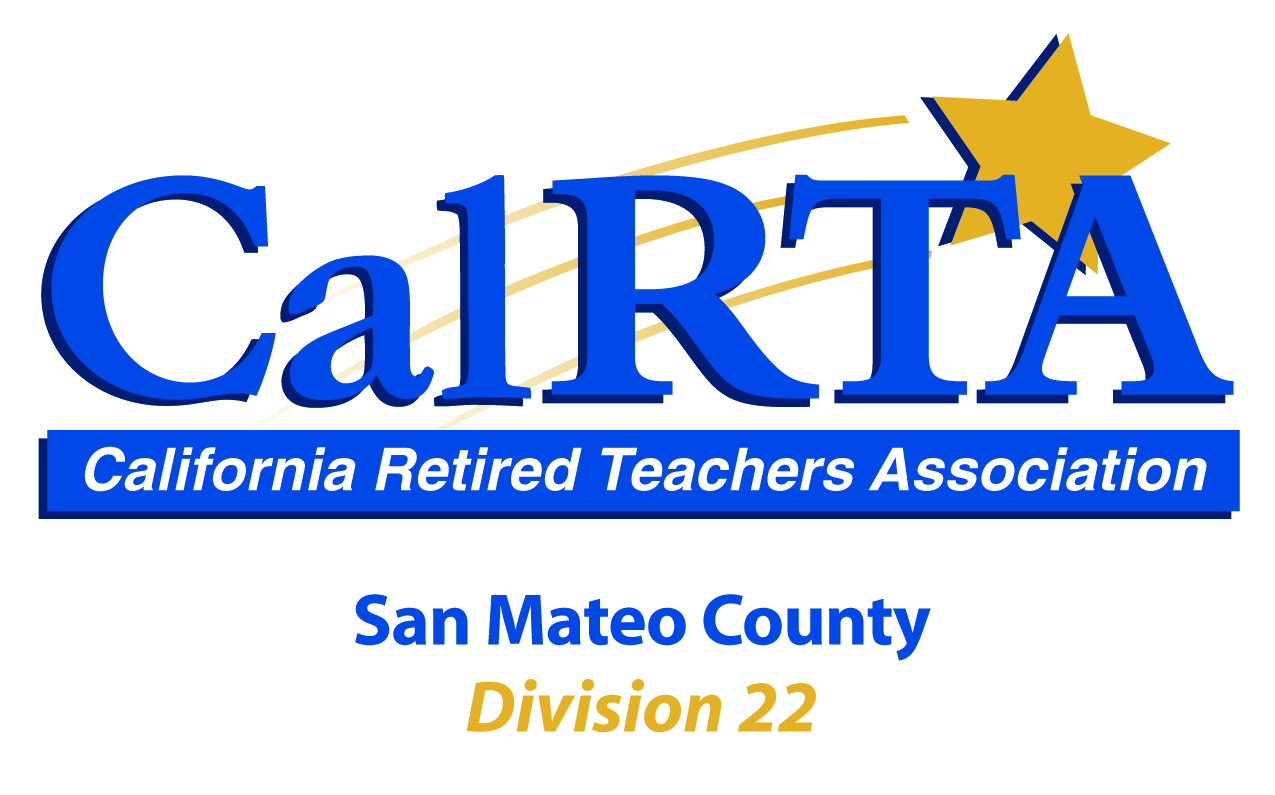 San Mateo County CalRTA Division 22 Scholarship and Educational Foundation, Inc.Scholarship Application FormFULL NAME_____________________________________DATE__________________CURRENT ADDRESS_____________________________________________________TELEPHONE#_______________________________CELL PHONE #______________E-MAIL ADDRESS_______________________________________________________COMMUNITY COLLEGE PRESENTLY ATTENDING: ________________________________________________________________________ADDRESS______________________________________________________________________________________________________________________________________4 YEAR PUBLIC/PRIVATE COLLEGE/UNIVERSITY ATTENDING NEXT YEAR _______________________________________________________________________ADDRESS______________________________________________________________ADDITIONAL INFORMATION:Please give any additional information that might help evaluate this application. What are your extra curricular activities?__________________________________________________________________________________________________________________________________________What volunteer work do you do outside of school activities?__________________________________________________________________________________________________________________________________________ Can you present evidence of your U.S. citizenship or proof of your legal right to live  in this country? _______Yes     _______NoTo complete your application, please attach;A 350-500 word statement, double space, 12 pt. font, describing your need for the scholarship and your goals and ambitions in advanced education toward a teaching credential.Submit a minimum of 2 Letters of RecommendationYour signature is required at the end of your statement.d.   Attach your current college transcript to your application.SAN MATEO COUNTY CalRTA DIVISION 22SCHOLARSHIP APPLICATION TIMELINE – 2019February/March--Application forms are available from your college Financial Director’s Office. Please follow the guidelines when completing your application.March 25th(Monday)-Applications due by this date or before.  Submit applications to your Financial Director.April 10th -- Interview Process Begins.  Interviewers will call you to set-up the interview. Last Week in April---Notification of RecipientsMay 12, 2019 ----Luncheon for Recipients.  Your presence would be appreciated.2019 Fall/Quarter Semester:  First Installment Scholarship Payment Requirement: The following documents must be submitted before payment is made: •Letter of Acceptance from the 4 year college/university of your choice•Proof of registration at the 4 year college/university•Verification of course load of at least 9 units per semester or equivalent		•Grade report of past semester/quarter2020  Second Quarter/Spring Semester:  Second Installment Scholarship PaymentRequirement: The following documents must be submitted before payment is made:		•Verification of college/university continuation of studies •Verification of course load of at least 9 units per semester or equivalent		•Grade report of past semester/quarterContact Person:  	Ann Soulesannsoules@earthlink.netNote:  1. Scholarships are awarded to transferring students planning to become a teacher.2. Recipients must be attending a community college in San Mateo County.3. This scholarship will be awarded to a student only once while studying for undergraduate degree. However, additional funding may be made available to recipients going into student teaching in California by notifying the Scholarship Committee. 